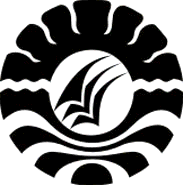 PENINGKATAN KEMAMPUAN MEMBACA PERMULAAN ANAK MELALUI MEDIA KARTU KATA BERGAMBAR DI PAUD NURUL JAMAN          KELURAHAN TONASA KECAMATAN BALOCCI                                      KABUPATEN PANGKEPSKRIPSI       Diajukan Untuk Memenuhi Sebagai Persyaratan Guna Memperoleh                                       Gelar Sarjana Pendidikan Pada Program Studi Pendidikan                                                      Anak Usia Dini Strata Satu Fakultas Ilmu Pendidikan                                             Universitas Negeri MakassarOLEH:HARLINA HNIM. 1149240029PROGRAM STUDI PENDIDIKAN GURU PENDIDIKAN ANAK USIA DINI                                        FAKULTAS ILMU PENDIDIKAN                                                                  UNIVERSITAS NEGERI MAKASSAR                                                                       2014KEMENTERIAN PENDIDIKAN DAN KEBUDAYAANUNIVERSITAS NEGERI MAKASSARFAKULTAS ILMU PENDIDIKANPROGRAM STUDI PENDIDIKAN GURU ANAK USIA DINIAlamat : Jl Tamalate I Kampus Tidung Fax (0411) 883076,(0411) 884457MakassarLaman : www.unm.ac.id; e-mail : pgsdunm@unm.ac.idPERSETUJUAN PEMBIMBINGJudul Skripsi     : Peningkatan Kemampuan Membaca Permulaan Anak Melalui Media  Kartu Kata Bergambar Pada Anak Didik Di PAUD Nurul Jaman Kecamatan Balocci Kabupaten Pangkep.Nama 		: Harlina HNim 		: 1149240029Jurusan/ prodi	: Pendidikan Guru Pendidikan Anak Usia Dini (PG PAUD)Fakultas 	: Ilmu PendidikanJenis 		: Penelitian Tindakan KelasSetelah diperiksa dan diujikan, telah memenuhi syarat untuk memperoleh gelar sarjana pendidikan (S.Pd) pada Fakultas Ilmu Pendidikan Program Studi Pendidikan Guru Pendidikan Anak Usia Dini Universitas Negeri Makassar.                                                                             Makassar,     Februari 2014Menyetujui          Pembimbing I                                                                    Pembimbing II   Rusmayadi, S.Pd.,M.Pd                                                Dra. Hj. Bulkis said, M.SiNip. 19780917 200604 1 002                                       Nip. 19500911 197903 2 001MengetahuiKetua Program Studi PGPAUD FIP UNMSyamsuardi, S.Pd. M.PdNip. 19830210 200812 1 002PERNYATAAN KEASLIAN SKRIPSISaya yang bertanda tangan dibawah ini :Nama 			      : Harlina HNIM	: 1149240029Program Studi	       : Pendidikan Guru Pendidikan Anak Usia Dini (PG-PAUD).Judul Skripsi	: Peningkatan  Kemampuan Membaca Permulaan Melalui Media Kartu Kata Bergambar di PAUD Nurul Jaman Kelurahan Tonasa  Kecamatan Balocci Kabupaten Pangkep.Menyatakan dengan sebenarnya bahwa skripsi yang saya tulis ini benar merupakan hasil karya saya sendiri dan bukan merupakan pengambilalihan tulisan atau pikiran orang lain yang saya akui sebagai hasil tulisan atau pikiran sendiri.Apabila dikemudian hari terbukti atau dapat dibuktikan bahwa skripsi ini hasil jiplakan atau mengandung unsur plagiat, maka saya bersedia menerima sanksi atas perbuatan tersebut sesuai ketentuan yang berlaku.Makassar,         Februari 2014Yang membuat pernyataan,         Harlina HMOTTOBukanlah hidup kalau tidak ada masalah, bukanlah lulus kalau tidak ada ujian,dan bukanlah berhasil kalau tidak berusaha, bukanlah sukses kalau tidak melalui rintangan karena kesuksesan tidak datang dengan sendirinya tanpa ada pengorbananKuperuntukkan Karya ini kepada Kedua Orang Tuaku, serta keluarga dan sahabat-sahabatku ABSTRAKHarlina H. 2014. Peningkatan Kemampuan Membaca Permulaan Melalui Media Kartu Kata Bergambar pada Anak Didik PAUD Nurul Jaman Kelurahan Tonasa Kecamatan Balocci Kabupaten Pangkep. Skripsi. Dibimbing oleh  Rusmayadi, S.Pd, M.Pd dan  Dra. Hj. Bulkis Said, M.Si. Program Studi Pendidikan Guru Pendidikan Anak Usia Dini Fakultas Ilmu Pendidikan Universitas Negeri Makassar.Permasalahan dalam penelitian ini adalah bagaimana peningkatatan kemampuan membaca permulaan anak melalui penggunaan kartu kata bergambar di Kelompok Bermain Nurul Jaman Kelurahan Tonasa Kecamatan balocci Kabupaten Pangkep. Tujuan penelitian ini adalah untuk mengetahui peningkatan kemampuan membaca permulaan   melalui Media Kartu kata bergambar pada Anak Didik Kelompok Bermain Nurul Jaman Kelurahan Tonasa Kecamatan balocci Kabupaten Pangkep. Pendekatan pendekatan penelitian ini merupakan pendekatan secara kualitatif dan jenis penelitian adalah penelitian tindakan kelas. Fokus penelitian ini adalah peningkatan kemampuan membaca permulaan anak dengan menggunakan kartu kata bergambar diKelompok Bermain Nurul Jaman Subjek penelitian adalah satu orang guru dan 14 anak didik di Kelompok B tahun pelajaran 2013/2014. Teknik pengumpulan data menggunakan observasi dan dokumentasi. Prosedur penelitian ini terdiri dari dua siklus yaitu siklus I dan siklus II dengan melakukan tahapan perencanaan, pelaksanaan tindakan,observasi dan refleksi. Analisis data dalam  penelitian ini adalah analisis kualitatif. Hasil yang diperoleh yaitu pada siklus I terjadi peningkatan kemampuan membaca permulaan pada 2 orang anak yang dapat menyebutkan simbol-simbol huruf yang dikenal serta menyebutkan suara huruf awal dari nama binatang yang ada disekitarnya. Pada siklus II terjadi peningkatan membaca permulaan membacapemulaan karena indikator capaian membaca permulaan sudah tercapai ditandai dengan 13 orang anak yang sudah mampu menyebutkan huruf awal dari nama binatang dan menyebutkan kelompok gambar yang memiliki bunyi/ huruf awal yang sama. Hal ini disebakan karena guru memperlihatkan kartu kata yang mempunyai gambar dan sebuah kata sehingga melalui penerapan metode kartu kata bergambar dalam pengembangan membaca anak dapat terlaksana secara optimal.PRAKATAPuji syukur kehadirat Allah SWT, karena berkat rahmat dan hidayah-Nyalah, sehingga skripsi yang berjudul “Peningkatan kemampuan membaca permulaan melalui media kartu kata bergambar di PAUD Nurul Jaman Kelurahan Tonasa Kecamatan balocci Kabupaten Pangkep”, dapat terselesaikan dengan baik.Skripsi ini diajukan sebagai syarat untuk menyelesaikan studi Program Strata Satu (S1) untuk memperoleh gelar sarjana Pendidikan (S.Pd) pada Program Pendidikan Guru Pendidikan Anak Usia Dini (PG PAUD) di Fakultas Ilmu Pendidikan Universitas Negeri Makassar. Penulis menyampaikan terima kasih dan penghargaan kepada Bapak Rusmayadi, S.Pd, M.Pd (Dosen Pembimbing I) dan Ibu Dra. Hj. Bulkis Said, M.Si (Dosen Pembimbing II) yang telah memberikan arahan, bantuan, bimbingan dan petunjuk kepada penulis dalam menyelesaikan skripsi ini. Selanjutnya, ucapan terima kasih pula penulis tujukan kepada:Prof. Dr. H. Arismunandar, M.Pd., sebagai Rektor Universitas Negeri Makassar yang telah memberi peluang untuk mengikuti proses perkuliahan pada Program Studi Pendidikan Guru Pendidikan Anak Usia Dini (PG PAUD) Fakultas Ilmu Pendidikan Universitas Negeri Makassar.Prof. Dr. H. Ismail Tolla, M.Pd.,sebagai Dekan; Drs. M. Ali Latif, M.Pd., sebagai    PD I; Drs. Andi Mappincara, M.Pd., sebagai PD II; dan Drs. Muh. Faisal, M.Pd sebagai PD III FIP UNM yang telah memberikan layanan akademik, administrasi dan kemahasiswaan selama proses pendidikan dan penyelesaian studi.Syamsuardi S.Pd, M.Pd. dan Arifin Manggau, S.Pd., M,Pd. Sebagai Ketua dan Sekretaris Program Pendidikan Guru Pendidikan Anak Usia Dini (PG PAUD) FIP UNM, yang dengan penuh perhatian memberikan bimbingan dan memfasilitasi penulis selama proses perkuliahan.Bapak dan Ibu Dosen serta Pegawai/Tata Usaha Fakultas Ilmu Pendidikan UNM, atas segala perhatian dan layanan akademik, administrasi dan kemahasiswaan sehingga perkuliahan dan penyusunan skripsi dapat berjalan dengan lancar.Kurniati, S.Pd. dan Budiawati, sebagai Kepala dan Guru Kelompok B di PAUD Nurul Jaman Kelurahan Tonasa Kecamatan Balocci, yang telah berkenan membantu penulis dalam menyelesaikan penelitian.Secara khusus Kedua orangtua, Ayah dan Ibu dan keluarga yang senantiasa memberikan kasih sayang dan sumbangsih baik moril dan material, serta dukungan dan doa sehingga penulis dapat menyelesaikan studi.Seluruh sahabat dan rekan mahasiswa PG PAUD FIP UNM yang tidak bisa disebutkan satu persatu, yang selama ini telah menunjukkan kerjasamanya selama proses perkuliahan maupun dalam penyusunan skripsi.Kepada semua pihak tersebut penulis tidak dapat memberikan imbalan apa-apa kecuali doa kiranya segala bantuan dan amal baiknya mendapatkan imbalan yang layak dari Allah S.W.T. Amiin  Makassar,  Februari 2014Penulis,DAFTAR ISIHALAMAN SAMPUL…............….…………………………………………………….iPENGESAHAN PEMBIMBING …….………………………..…..…...…..……..…….iiPERNYATAAN KEASLIAN SKRIPSI ……….………………….....…..…….………iiiMOTTO …………………………….….…………………...……….……………..…...ivABSTRAK ……………………………..…..………………..…………………...……...vPRAKATA ……………………………..…………..…………………………………..viDAFTAR ISI ……..……………………..………………….……….………………...viiiDAFTAR GAMBAR ………………….....…………………….…………..….……...…xDAFTAR TABEL ……..…………….………………………..…….………….............ixDAFTAR LAMPIRAN   ................……….…………...........……………...………….xiiBAB I PENDAHULUAN …….…………………………………….………….……….1Latar Belakang Masalah ..…………….……………………………………….1Rumusan Masalah ………………………….………………………………….6Tujuan Penelitian  ………………………….………..…………………………6Manfaat  Penelitian  …………………………….………………..……………6BAB II. KAJIAN PUSTAKA, KERANGKA PIKIR, HIPOTESIS TINDAKAN……..8 Kajian Pustaka   ………………….………………………......……………....8Kemampuan membaca permulaan   ……………………….………………….8 a.Pengertian membaca permulaan    ……..………..….……………………8 b.Syarat-syarat membaca permulaan         …....…….....…………………...9 c.Tujuan pengajaran membaca permulaan ….....….…...…....……………10   d.Hal- hal yang harus diperhatikan dalam mengembangkan membaca       permulaan ……...……..………….……………………………………..12  e.Faktor-faktor mempengaruhi membaca permulaan  ……......……….....13f.Tahap-tahap pengembangan kemampuan membaca permulaan  .……....15  g.Faktor-faktor yang menyebabkan anak mengalami kesulitan     membaca permuulaan...…...…….………………………………………19h.Indikator membaca permulaan          …...…..….……….….…….......…20 i.Kemampuan membaca anak Taman Kanak-kanak    …...........................212.   Tinjauan tentang penggunaan kartu kata bergambar .       …..….……….....21a.Pengertian kartu kata bergambar………..………..………………….…...21b.Menurut (Poerwardarminta,2003:18)Fungsi media pembelajaran............22                                                                                 c.Tujuan media kartu kata bergamba………….........................…………...23d.Kelebihan kartu kata bergambar       ...…………..………………….…...25 e.Langkah-langkah penggunaan kartu kata bergambar      .…..…..............26f. Kerangka Pikir                   ……….….......................………..……........26g.Hipotesis Tindakan              …..……...…………..…..…………......…..29   BAB III METODE PENELITIAN              …..…………..……………...…..………30A. Pendekatan dan Jenis Penelitian   …………………………….……..………..30B.Fokus Penelitian   ……………………………..……………….…...………….31C.Setting dan Subjek Penelitian   …………………............……………....…..….31D.Prosedur Penelitian          ……………….....................................…………..….32E.Teknik dan Prosedur Pengumpulan Data        ……………………………..…...35F.Teknik Analisis Data dan Indikator Pencapaian        ………………..…………36BAB IV HASIL PENELITIAN DAN PEMBAHASAN     ………..……...…...……38Hasil Penelitian        …………………………………...…...............................38Pembahasan       ……………………….……….…….…..………….……..…63BAB V KESIMPULAN DAN SARAN      ……………….......……..………………67Kesimpulan            ……….……………………………………..….……….…67Saran   ………….………………….………………….………………...……..67DAFTAR PUSTAKA   ……………………….………………………………………..69LAMPIRAN-LAMPIRAN          ………..…….………….………………  ….…..…...71                                  DAFTAR GAMBARGambar	Isi							         Halaman	2.1	Skema Kerangka Pikir Penelitian ……………………………......28DAFTAR TABELTabel 		Isi							         Halaman3.1	Desain Penelitian Tindakan Kelas ……………………………………..333.2	Kategori Penilaian Hasil Belajar ………………………………………36DAFTAR LAMPIRANLampiran	Judul							           Hasil Observasi Guru Siklus I Pertemuan1Hasil Observasi Guru Siklus I Pertemuan2Hasil Observasi Guru Siklus II Pertemuan1Hasil Observasi Guru Siklus II Pertemuan2Hasil Observasi Anak Didik  Siklus I Hasil Observasi Anak Didik  Siklus I Pertemuan1Hasil Observasi Anak Didik  Siklus I Pertemuan2Hasil Observasi Anak Didik  Siklus II Hasil Observasi Anak Didik  Siklus II Pertemuan1Hasil Observasi Anak Didik  Siklus II Pertemuan2Rencana Kerja Harian (RKH) Siklus I Pertemuan 1.Rencana Kerja Harian (RKH) Siklus I Pertemuan 2 Rencana Kerja Harian (RKH) Siklus II Pertemuan 1Rencana Kerja Harian (RKH) Siklus II Pertemuan 2.Dokumentasi PenelitianPermohonan Izin melakukan Penelitian dari FIP UNM.Surat izin Penelitian dari Badan Koordinasi Penanaman Modal Daerah Pemerintah Provinsi Sulawesi Selatan.Surat Izin Penelitian dari kantor Kesbang dan Linmas Pemerintah Kabupaten Pangkajene dan Kepulauan.Surat Keterangan Telah Melaksanakan Penelitian dari KB. Nurul jaman Kelurahan Tonasa, Kecamatan Balocci kabupaten Pangkep.Riwayat Hidup.